Методические рекомендации родителям, воспитывающим детей ребенка с ограниченными возможностями здоровья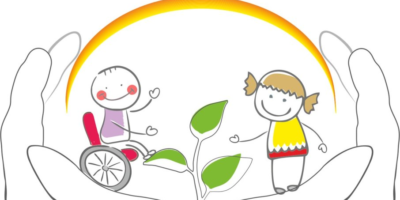 Подготовила: педагог-психолог Бурлакова С.Н.Примите Вашего ребенка таким, каков он есть. Любите Вашего ребенкаПостарайтесь принять факт наличия проблемы развития у вашего ребенка и обратитесь к специалистамДарите ребенку свою любовь и внимание, но не забывайте, что есть и другие члены семьи, которые в них тоже нуждаютсяНикогда не жалейте ребенка из-за того, что он не такой, как всеНе бойтесь отказать ребенку, если считаете его требования чрезмернымиНе ограждайте ребенка от обязанностей и проблем. Решайте все дела вместе с нимЧаще разговаривайте с ребенком. Помните, что не телевизор, не радио не заменят васОрганизуйте свой быт так, чтобы никто в семье не чувствовал себя «жертвой», отказываясь от своей личной жизниПредоставьте ребенку самостоятельность в действиях и принятии решений Не ограничивайте ребенка в общении, не отказывайтесь от встречи с друзьями, общении со сверстниками, приглашайте их в гости.Скорее всего, Вашему ребенку нужна психолого-педагогическая помощь. Чем раньше вы начнете коррекционную работу, тем больше успеха  достигнете.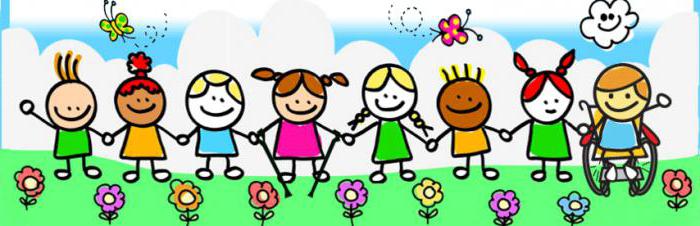 